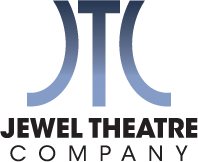 Agreement made between JEWEL THEATRE COMPANY (herein referred to as JTC), and____________________________________________(herein referred to as CLIENT) in regards to the use of Jewel Theatre’s properties.DESCRIPTION OF AGREEMENT.  CLIENT agrees to rent Jewel’s theatrical properties as described in item 3 for the production of                                                                 ___________________ __________________________________________________________________________________________________________________________________________________..PERIOD OF AGREEMENT:   _____________________________until__________________________.DESCRIPTION OF PROPERTIES:   Agreement made between JEWEL THEATRE COMPANY (herein referred to as JTC), and____________________________________________(herein referred to as CLIENT) in regards to the use of Jewel Theatre’s properties.DESCRIPTION OF AGREEMENT.  CLIENT agrees to rent Jewel’s theatrical properties as described in item 3 for the production of                                                                 ___________________ __________________________________________________________________________________________________________________________________________________..PERIOD OF AGREEMENT:   _____________________________until__________________________.DESCRIPTION OF PROPERTIES:   Agreement made between JEWEL THEATRE COMPANY (herein referred to as JTC), and____________________________________________(herein referred to as CLIENT) in regards to the use of Jewel Theatre’s properties.DESCRIPTION OF AGREEMENT.  CLIENT agrees to rent Jewel’s theatrical properties as described in item 3 for the production of                                                                 ___________________ __________________________________________________________________________________________________________________________________________________..PERIOD OF AGREEMENT:   _____________________________until__________________________.DESCRIPTION OF PROPERTIES:   Agreement made between JEWEL THEATRE COMPANY (herein referred to as JTC), and____________________________________________(herein referred to as CLIENT) in regards to the use of Jewel Theatre’s properties.DESCRIPTION OF AGREEMENT.  CLIENT agrees to rent Jewel’s theatrical properties as described in item 3 for the production of                                                                 ___________________ __________________________________________________________________________________________________________________________________________________..PERIOD OF AGREEMENT:   _____________________________until__________________________.DESCRIPTION OF PROPERTIES:   Agreement made between JEWEL THEATRE COMPANY (herein referred to as JTC), and____________________________________________(herein referred to as CLIENT) in regards to the use of Jewel Theatre’s properties.DESCRIPTION OF AGREEMENT.  CLIENT agrees to rent Jewel’s theatrical properties as described in item 3 for the production of                                                                 ___________________ __________________________________________________________________________________________________________________________________________________..PERIOD OF AGREEMENT:   _____________________________until__________________________.DESCRIPTION OF PROPERTIES:   Agreement made between JEWEL THEATRE COMPANY (herein referred to as JTC), and____________________________________________(herein referred to as CLIENT) in regards to the use of Jewel Theatre’s properties.DESCRIPTION OF AGREEMENT.  CLIENT agrees to rent Jewel’s theatrical properties as described in item 3 for the production of                                                                 ___________________ __________________________________________________________________________________________________________________________________________________..PERIOD OF AGREEMENT:   _____________________________until__________________________.DESCRIPTION OF PROPERTIES:   Agreement made between JEWEL THEATRE COMPANY (herein referred to as JTC), and____________________________________________(herein referred to as CLIENT) in regards to the use of Jewel Theatre’s properties.DESCRIPTION OF AGREEMENT.  CLIENT agrees to rent Jewel’s theatrical properties as described in item 3 for the production of                                                                 ___________________ __________________________________________________________________________________________________________________________________________________..PERIOD OF AGREEMENT:   _____________________________until__________________________.DESCRIPTION OF PROPERTIES:   qtyitem description/conditiondescription/conditionrental pricereplacement costTotal COSTTotal COSTADDITIONS. ____________  CLIENT may make NO alterations or modifications to any property without prior authorization from JTC.CLIENT shall notify JTC immediately if any property is lost, stolen, or damaged. CLIENT shall pay the replacement value if any item is lost, stolen, damaged, or altered. Items will be inspected upon return.Any property not returned by rental period end date will be assessed a weekly late charge equal to the property’s rental value and will be deducted from the security deposit. Any fraction of a week for which any property is not returned beyond the rental period end date, will be considered a full week until their return.SERVICES AND FEE.   $10 per week ____________Compensate JTC a total rental fee on the day of pickup.PROP RENTAL:   1-10 items for a total cost of $10 per week, 11-20 items for a total cost of $20 per week, etc…FURNITURE RENTAL: 1-5 items for a total cost of $10 per week, 6-10 items for a total cost of $20 per week, etc…Provide a security deposit of ONE HUNDRED DOLLARS [$100.00], which shall be refunded upon return of properties minus late charges and the cost to repair damaged properties and/or replace lost or stolen properties.HOLD HARMLESS. ____________CLIENT agrees to indemnify, defend and hold harmless JTC for any and all claims or actions arising from employess, related parties, third parties for damage to personal property, injury, and/or infringement on intellectual property rights and/or copyrights related to the prop designs and/or method(s) of construction. MISCELLANEOUS. ____________ The laws of the State of California shall govern this Agreement. Any and all claims brought against one of the parties by the other shall be resolved by arbitration in accordance with the American Arbitration Law who’s decision shall be final. The losing party shall pay all court costs and attorney’s fees of the prevailing party. CLIENT cannot assign this Agreement. This is the complete and only Agreement and understanding between the parties, which supersedes any and all prior written and verbal understandings and communications. Any delinquent amount(s) due under this Agreement are considered a material breach.RETURN APPOINTMENT. ____________ CLIENT agrees to contact JTC with a minimum amount of 48 hours prior to setting up an agreed upon date of rental return.SHAUN CARROLL                                                               SIGNATURE:________________________________________PROPERTIES MASTER                                                                                               COMPANY NAME:___________________________________JEWEL THEATRE COMPANY                                             ADDRESS:__________________________________________PO BOX 1080SANTA CRUZ, CA 95061                                                                           CITY/STATE/ZIP:____________________________________(707) 771-0146shaunee_@hotmail.com                                                          TELEPHONE:_______________________________________                                                                                                EMAIL:________________________________________________________                                            ff